GULBENES NOVADA DOMES LĒMUMSGulbenēPar nekustamā īpašuma Daukstu pagastā ar nosaukumu “Jaunliepiņas” atsavināšanu Izskatīts Gulbenes novada Daukstu pagasta pārvaldes, reģistrācijas Nr.40900015412, juridiskā adrese Dārza iela 10, Stari, Daukstu pagasts, Gulbenes novads, LV – 4417, 2022.gada 29.augusta iesniegums Nr. DA/4.2/22/13 (Gulbenes novada pašvaldībā saņemts 2022.gada 29.augustā un reģistrēts ar Nr. GND/4.18/22/2303-G) ar lūgumu nodot atsavināšanai Gulbenes novada pašvaldībai piederošo zemes vienību ar kadastra apzīmējumu 5048 002 0174, 3,1 ha platībā, kā starpgabalu. Iesniegumā norādīts, ka Gulbenes novada Daukstu pagasta pārvalde ir veikusi izvērtēšanu un secinājusi, ka minētā zemes vienība ir kā starpgabals, kuram ir apgrūtināta piekļuve, kā arī iepriekš minētā zemes vienība, nav nepieciešama pašvaldības autonomo funkciju veikšanai.Gulbenes novada dome 2023.gada 26.janvārī pieņēma lēmumu “Par zemes vienības noteikšanu par starpgabalu” (protokols Nr. 2; 61.p.), ar kuru nolēma noteikt zemes starpgabala statusu nekustamā īpašuma Daukstu pagastā ar nosaukumu “Jaunliepiņas”, kadastra numurs 5048 002 0338, sastāvā ietilpstošajai zemes vienībai ar kadastra apzīmējumu 5048 002 0174, 3,1 ha platībā (zemes vienības platība pirms kadastrālās uzmērīšanas).Nekustamā īpašuma Daukstu pagastā ar nosaukumu “Jaunliepiņas”, kadastra numurs 5048 002 0338, sastāvā ietilpstošā zemes vienība ar kadastra apzīmējumu 5048 002 0174, 3,46 ha platībā (zemes vienības platība pēc kadastrālās uzmērīšanas), atbilst terminam “zemes starpgabals”, kas definēts Publiskas personas mantas atsavināšanas likuma 1.panta pirmās daļas 11.punkta b) apakšpunktā, kas nosaka, ka zemes starpgabals ir publiskai personai piederošs zemesgabals, kura platība lauku apvidos ir mazāka par pašvaldības saistošajos noteikumos paredzēto minimālo zemesgabala platību vai kura konfigurācija nepieļauj attiecīgā zemesgabala izmantošanu atbilstoši apstiprinātajam teritorijas plānojumam, vai kuram nav iespējams nodrošināt pieslēgumu koplietošanas ielai (ceļam).Gulbenes novada pašvaldībai piederošā zemes vienība ar kadastra apzīmējumu 5048 002 0174 robežojas ar:fiziskai personai piederošā nekustamā īpašuma Daukstu pagastā ar nosaukumu “Rūķīši”, kadastra numurs 5048 002 0175, sastāvā ietilpstošo zemes vienību ar kadastra apzīmējumu 5048 002 0175;fiziskai personai piederošā nekustamā īpašuma Daukstu pagastā ar nosaukumu “Alejas”, kadastra numurs 5048 002 0053, sastāvā ietilpstošo zemes vienību ar kadastra apzīmējumu 5048 002 0054;fiziskai personai piederošā nekustamā īpašuma Daukstu pagastā ar nosaukumu “Liepiņas”, kadastra numurs 5048 002 0009, sastāvā ietilpstošo zemes vienību ar kadastra apzīmējumu 5048 002 0009;fiziskai personai piederošā nekustamā īpašuma Daukstu pagastā ar nosaukumu “Purmaļi”, kadastra numurs 5048 002 0031, sastāvā ietilpstošo zemes vienību ar kadastra apzīmējumu 5048 002 0031;fiziskai personai piederošā nekustamā īpašuma Daukstu pagastā ar nosaukumu “Dārznieki”, kadastra numurs 5048 002 0178, sastāvā ietilpstošo zemes vienību ar kadastra apzīmējumu 5048 002 0179. Publiskas personas mantas atsavināšanas likuma 5.panta četri prim daļa nosaka, ka, ja atsavināšanas ierosinājums saņemts par atvasinātas publiskas personas zemes starpgabala vai tāda nekustamā īpašuma pārdošanu, kura kadastrālā vērtība ir zemāka par 5000 euro, lēmumu par tā pārdošanu pieņem atvasinātas publiskas personas lēmējinstitūcija vai tās noteikta iestāde vai amatpersona divu mēnešu laikā pēc tam, kad iesniegts atsavināšanas ierosinājums. Ja atsavināšanas ierosinājums saņemts par zemes starpgabalu, kas nav ierakstīts zemesgrāmatā, lēmumu par atļauju atsavināt zemes starpgabalu atvasinātas publiskas personas lēmējinstitūcija vai tās noteikta iestāde vai amatpersona pieņem divu mēnešu laikā no dienas, kad zemes starpgabals ierakstīts zemesgrāmatā.Atbilstoši ierakstam Daukstu pagasta zemesgrāmatas nodalījumā Nr. 100000736076, Gulbenes novada pašvaldības īpašuma tiesības uz nekustamo īpašumu Daukstu pagastā ar nosaukumu “Jaunliepiņas”, kadastra numurs 5048 002 0338, nostiprinātas 2023.gada 21.septembrī ar Vidzemes rajona tiesas lēmumu. Pamatojoties uz Pašvaldību likuma 10.panta pirmās daļas 16.punktu, kas nosaka, ka dome ir tiesīga izlemt ikvienu pašvaldības kompetences jautājumu; tikai domes kompetencē ir lemt par pašvaldības nekustamā īpašuma atsavināšanu un apgrūtināšanu, kā arī par nekustamā īpašuma iegūšanu, Publiskas personas mantas atsavināšanas likuma 5.panta pirmo daļu, kas cita starpā nosaka, ka atļauju atsavināt atvasinātu publisku personu nekustamo īpašumu – attiecīgās atvasinātās publiskās personas lēmējinstitūcija, šā panta piekto daļu, kas nosaka, ka lēmumā par nekustamā īpašuma atsavināšanu tiek noteikts arī atsavināšanas veids un, ja nepieciešams, nekustamā īpašuma turpmākās izmantošanas nosacījumi un atsavināšanas tiesību aprobežojumi, 8.panta otro daļu, kas nosaka, ka atsavināšanai paredzētā atvasinātas publiskas personas nekustamā īpašuma novērtēšanu organizē attiecīgās atvasinātās publiskās personas lēmējinstitūcijas noteiktajā kārtībā, 37.panta pirmās daļas 4.punktu, kas nosaka, ka pārdot publiskas personas mantu par brīvu cenu var, ja nekustamo īpašumu iegūst 4.panta ceturtajā daļā minētā persona; šajā gadījumā pārdošanas cena ir vienāda ar nosacīto cenu, Ministru kabineta 2011.gada 1.februāra noteikumu Nr.109 “Kārtība, kādā atsavināma publiskas personas manta” 11.5.apakšpunktu, Administratīvā procesa likuma 55.panta 1.punktu, 70.panta pirmo un otro daļu, 76.panta otro daļu un 79.panta pirmo daļu, un Attīstības un tautsaimniecības komitejas ieteikumu, atklāti balsojot: PAR – ; PRET –; ATTURAS –, Gulbenes novada dome NOLEMJ:1. NODOT atsavināšanai Gulbenes novada pašvaldībai piederošo nekustamo īpašumu Daukstu pagastā ar nosaukumu “Jaunliepiņas”, kadastra numurs 5048 002 0338, kas sastāv no zemes vienības ar kadastra apzīmējumu 5048 002 0174, 3,46 ha platībā – starpgabala.2. UZDOT Gulbenes novada domes Īpašuma novērtēšanas un izsoļu komisijai organizēt lēmuma 1.punktā minētā nekustamā īpašuma novērtēšanu un nosacītās cenas noteikšanu un iesniegt to apstiprināšanai Gulbenes novada domes sēdē. Gulbenes novada domes priekšsēdētājs 						A.Caunītis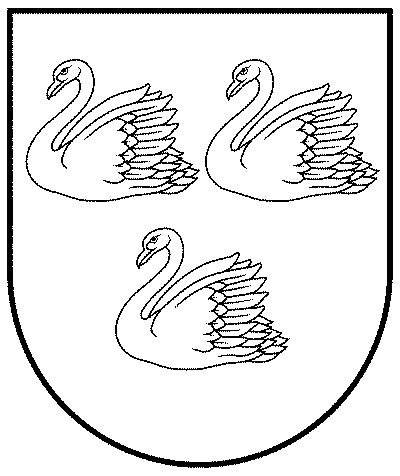 GULBENES NOVADA PAŠVALDĪBAReģ.Nr.90009116327Ābeļu iela 2, Gulbene, Gulbenes nov., LV-4401Tālrunis 64497710, mob.26595362, e-pasts: dome@gulbene.lv, www.gulbene.lv2023.gada 26.oktobrī                                     Nr. GND/2023/                                     (protokols Nr.; .p.)